Supplementary Table 1. Sample dynamically generated stimuli.Kirsten is addicted to painkillers. She feels trapped by her addiction. She helps at her spiritual center's weekly meditation-instruction groups. She canvasses for the Republican Party two hours per week.Daniel has lung cancer. He only smoked cigarettes on weekends when he went out in high school and college. He attends church every Sunday. He has a reputation as somewhat of a gossip.Anthony is paralyzed. He became paralyzed due to trauma from a tumor. He serves free vegetarian meals every Wednesday at his temple. He attends peace rallies once a month.Latisha is a veteran with an amputated limb. She is now in a wheelchair. She did well in high school. She helps grow a community garden whose produce is for school lunches.David has diabetes. He led an unhealthy lifestyle, which has resulted in the disorder. He helps grow a community garden whose produce is for school lunches. He often writes Letters to the Editor supporting the Green Party.Emily has liver cancer. She drank heavily for many years. She reads the New York Times every morning. She loses her temper easily.Supplementary Table 2. List of items participants rated for each target biography.Sym1. I feel tender towards this personSym2. I don’t care about this person.Sym3. I feel emotionally connected to this personDist1. I feel distressed by this person's sufferingDist2. This person's story does not upset meDist3. I feel guilty about this person’s sufferingSim1. My interests and hobbies are similar to this person's interests and hobbiesSim2. My joys and fears are different from this person's joy and fearsSim3. My personal morals and values are similar to this person's morals and valuesSim4. My economic status is similar to this person's economic statusSim5. My level of education is different from this person's level of educationSim6. My position in society is similar to this person's position in societyNeed1. Having more money would not improve this person's situationNeed2. If charities helping people in this situation had more money, they would be able to do a lot of goodNeed3. This person really needs helpResp1. This person is responsible for their sufferingResp2. I blame this person for their sufferingResp3. This person's suffering is unjust or unfairLike1. I am inspired by this person's storyLike2. I would like to meet this person in real lifeLike3. This person does not seem trustworthyIntent1. I would be very likely to help this person if I had the opportunityItems are grouped by putative latent dimension (as determined in a pilot study in which no personality data were acquired). Sym = Sympathy; Dist = Distress; Sim = Self-similarity; Need = Neediness; Resp = Responsibility; Like = Likeability; Intent = Intention to help.Supplementary Table 3. Person x situation effects on charitable behavior for Big Five traits.Supplementary Table 4. Effects of Agreeableness on ratings and donation when models include demographic and Big Five covariates.Supplementary Table 5. Person x situation effects on charitable behavior for each of the NEO-PI-R Agreeableness facets.Supplementary Figure 1. Subject-level fits for all rating dimensions. Colored lines reflect individual subject fits; black lines reflect the means for high-Agreeableness (> 1 SD from mean; solid line) and low-Agreeableness (< 1 SD from mean; dashed line) participants.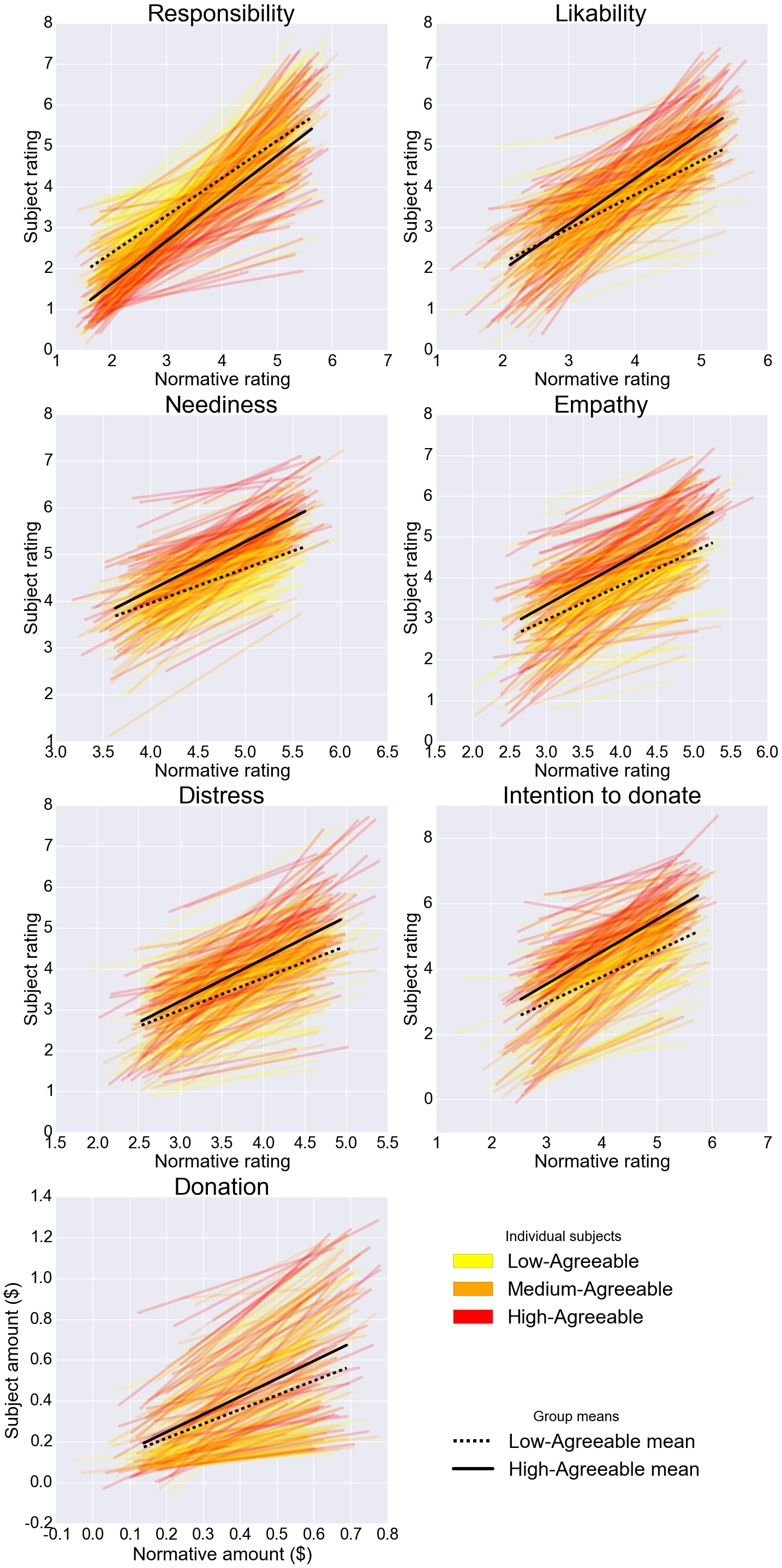 
NEUROTICISMNorm predictionPerson x situation modelPerson x situation modelPerson x situation modelDimensionMultiple RnormNnorm:NPerceived responsibility0.711.12 (0.03)***0.00 (0.04)-0.05 (0.03)Perceived likeability0.560.73 (0.03)***-0.01 (0.04)-0.06 (0.03)*Perceived neediness0.270.41 (0.02)***0.02 (0.04)-0.02 (0.02)Felt sympathy0.460.56 (0.02)***0.02 (0.05)-0.06 (0.02)**Felt distress0.420.53 (0.02)***0.14 (0.05)*-0.03 (0.02)Intent to help0.390.68 (0.03)***-0.01 (0.07)-0.04 (0.03)Donation amount0.391.09 (0.06)***0.06 (0.17)-0.07 (0.06)EXTRAVERSIONNorm predictionPerson x situation modelPerson x situation modelPerson x situation modelDimensionMultiple RnormEnorm:EPerceived responsibility0.711.12 (0.03)***-0.05 (0.04)0.04 (0.03)Perceived likeability0.560.73 (0.03)***0.15 (0.04)***0.07 (0.03)**Perceived neediness0.270.41 (0.02)***0.08 (0.04).-0.02 (0.02)Felt sympathy0.460.56 (0.02)***0.20 (0.05)***0.05 (0.02)*Felt distress0.420.53 (0.02)***0.09 (0.05)0.04 (0.02)Intent to help0.390.68 (0.03)***0.22 (0.07)**0.01 (0.03)Donation amount0.391.09 (0.06)***-0.03 (0.17)-0.00 (0.06)OPENNESSNorm predictionPerson x situation modelPerson x situation modelPerson x situation modelDimensionMultiple RnormOnorm:OPerceived responsibility0.711.13 (0.03)***-0.21 (0.04)***0.05 (0.03)Perceived likeability0.560.73 (0.03)***0.11 (0.04)*0.03 (0.03)Perceived neediness0.270.41 (0.02)***0.16 (0.04)***0.04 (0.02)*Felt sympathy0.460.56 (0.02)***0.18 (0.05)***0.01 (0.02)Felt distress0.420.53 (0.02)***0.17 (0.05)**0.01 (0.02)Intent to help0.390.68 (0.03)***0.32 (0.07)***-0.00 (0.03)Donation amount0.391.10 (0.06)***0.21 (0.17)-0.00 (0.06)AGREEABLENESSNorm predictionPerson x situation modelPerson x situation modelPerson x situation modelDimensionMultiple RnormAnorm:APerceived responsibility0.711.12 (0.03)***-0.27 (0.04)***0.06 (0.03).Perceived likeability0.560.73 (0.03)***0.20 (0.04)***0.10 (0.03)***Perceived neediness0.270.41 (0.02)***0.20 (0.04)***0.05 (0.02)*Felt sympathy0.460.55 (0.02)***0.23 (0.05)***0.05 (0.02)*Felt distress0.420.52 (0.02)***0.18 (0.05)***0.07 (0.02)**Intent to help0.390.68 (0.03)***0.38 (0.07)***0.07 (0.03)*Donation amount0.391.09 (0.06)***0.40 (0.17)*0.13 (0.06)*CONSCIENTIOUSNESSNorm predictionPerson x situation modelPerson x situation modelPerson x situation modelDimensionMultiple RnormCnorm:CPerceived responsibility0.711.12 (0.03)***-0.01 (0.04)0.10 (0.03)**Perceived likeability0.560.73 (0.03)***-0.07 (0.04)0.09 (0.03)**Perceived neediness0.270.41 (0.02)***0.01 (0.04)0.02 (0.02)Felt sympathy0.460.56 (0.02)***-0.02 (0.05)0.07 (0.02)***Felt distress0.420.53 (0.02)***-0.07 (0.05)0.04 (0.02).Intent to help0.390.68 (0.03)***0.02 (0.07)0.06 (0.03)*Donation amount0.391.09 (0.06)***-0.28 (0.17)0.10 (0.06).Norm predictionPerson x situation modelPerson x situation modelPerson x situation modelPerson x situation modelPerson x situation modelPerson x situation modelPerson x situation modelPerson x situation modelPerson x situation modelPerson x situation modelDimensionMultiple Rnormsex(Male)sex(Other)ageCENOAnorm:AResponsibility0.711.13 (0.03)***0.14 (0.08).0.43 (0.35)-0.00 (0.00)0.00 (0.01)0.00 (0.01)-0.03 (0.01).-0.05 (0.02)**-0.27 (0.05)***0.06 (0.03).Likeability0.560.74 (0.03)***-0.08 (0.10)0.51 (0.41)0.00 (0.00)-0.06 (0.02)***0.06 (0.02)***0.02 (0.02)-0.00 (0.02)0.22 (0.05)***0.10 (0.03)***Neediness0.270.41 (0.02)***-0.03 (0.09)0.55 (0.37)0.00 (0.00)-0.00 (0.01)0.02 (0.01)0.04 (0.01)*0.04 (0.02)*0.21 (0.05)***0.05 (0.02)*Sympathy0.450.56 (0.02)***-0.18 (0.12)0.21 (0.48)-0.00 (0.00)-0.04 (0.02).0.08 (0.02)***0.05 (0.02)*0.01 (0.02)0.25 (0.06)***0.05 (0.02)*Distress0.440.53 (0.02)***-0.20 (0.12)-0.30 (0.49)0.00 (0.00)-0.02 (0.02)0.05 (0.02)*0.07 (0.02)***0.01 (0.02)0.25 (0.06)***0.07 (0.02)**Intent to help0.390.68 (0.03)***-0.14 (0.16)0.67 (0.64)0.01 (0.01).-0.02 (0.03)0.07 (0.03)*0.06 (0.03)*0.06 (0.03)*0.34 (0.08)***0.07 (0.03)*Donation amt0.41.10 (0.06)***0.12 (0.37)-1.11 (1.25)0.01 (0.01)-0.16 (0.06)**0.03 (0.06)0.02 (0.06)0.06 (0.07)0.55 (0.19)**0.13 (0.06)*ALTRUISMNorm predictionPerson x situation modelPerson x situation modelPerson x situation modelDimensionMultiple RnormAltruismnorm:AltruismPerceived responsibility0.711.12 (0.03)***-0.24 (0.04)***0.09 (0.03)**Perceived likeability0.560.73 (0.03)***0.18 (0.04)***0.12 (0.03)***Perceived neediness0.270.40 (0.02)***0.20 (0.04)***0.05 (0.02)*Felt sympathy0.460.55 (0.02)***0.25 (0.05)***0.07 (0.02)**Felt distress0.420.52 (0.02)***0.19 (0.05)***0.08 (0.02)***Intent to help0.390.68 (0.03)***0.39 (0.07)***0.08 (0.03)**Donation amount0.391.09 (0.06)***0.42 (0.17)*0.11 (0.06).TRUSTNorm predictionPerson x situation modelPerson x situation modelPerson x situation modelDimensionMultiple RnormTrustnorm:TrustPerceived responsibility0.711.12 (0.03)***-0.15 (0.04)***0.05 (0.03).Perceived likeability0.560.73 (0.03)***0.14 (0.04)**0.10 (0.03)***Perceived neediness0.270.40 (0.02)***0.10 (0.04)*0.02 (0.02)Felt sympathy0.460.55 (0.02)***0.13 (0.05)*0.06 (0.02)**Felt distress0.420.52 (0.02)***0.02 (0.05)0.04 (0.02).Intent to help0.390.68 (0.03)***0.15 (0.07)*0.06 (0.03).Donation amount0.391.09 (0.06)***0.24 (0.17)0.07 (0.06)STRAIGHTFORWARDNESSNorm predictionPerson x situation modelPerson x situation modelPerson x situation modelDimensionMultiple RnormStraight.norm:Straight.Perceived responsibility0.711.12 (0.03)***-0.24 (0.04)***0.04 (0.03)Perceived likeability0.560.73 (0.03)***0.14 (0.04)**0.07 (0.03)**Perceived neediness0.270.41 (0.02)***0.15 (0.04)***0.04 (0.02)*Felt sympathy0.460.55 (0.02)***0.20 (0.05)***0.03 (0.02)Felt distress0.420.52 (0.02)***0.17 (0.05)**0.05 (0.02)*Intent to help0.390.68 (0.03)***0.31 (0.07)***0.05 (0.03).Donation amount0.391.09 (0.06)***0.38 (0.17)*0.13 (0.06)*COMPLIANCENorm predictionPerson x situation modelPerson x situation modelPerson x situation modelDimensionMultiple RnormCompliancenorm:CompliancePerceived responsibility0.711.12 (0.03)***-0.16 (0.04)***0.02 (0.03)Perceived likeability0.560.73 (0.03)***0.17 (0.04)***0.06 (0.03)*Perceived neediness0.270.41 (0.02)***0.13 (0.04)***0.03 (0.02).Felt sympathy0.460.55 (0.02)***0.13 (0.05)*0.03 (0.02)Felt distress0.420.52 (0.02)***0.06 (0.05)0.03 (0.02)Intent to help0.390.68 (0.03)***0.26 (0.07)***0.06 (0.03)*Donation amount0.391.09 (0.06)***0.19 (0.17)0.09 (0.06)MODESTYNorm predictionPerson x situation modelPerson x situation modelPerson x situation modelDimensionMultiple RnormModestynorm:ModestyPerceived responsibility0.711.12 (0.03)***-0.12 (0.04)**0.04 (0.03)Perceived likeability0.560.73 (0.03)***-0.03 (0.04)0.02 (0.03)Perceived neediness0.270.40 (0.02)***0.06 (0.04)0.04 (0.02)*Felt sympathy0.460.55 (0.02)***-0.08 (0.05)0.01 (0.02)Felt distress0.420.52 (0.02)***0.02 (0.05)0.05 (0.02)*Intent to help0.390.68 (0.03)***0.03 (0.07)0.04 (0.03)Donation amount0.391.09 (0.06)***0.10 (0.17)0.08 (0.06)TENDER-MINDEDNESSNorm predictionPerson x situation modelPerson x situation modelPerson x situation modelDimensionMultiple RnormTender.norm:Tender.Perceived responsibility0.711.12 (0.03)***-0.29 (0.04)***0.02 (0.03)Perceived likeability0.560.73 (0.03)***0.28 (0.04)***0.06 (0.03)*Perceived neediness0.270.40 (0.02)***0.24 (0.04)***0.02 (0.02)Felt sympathy0.460.55 (0.02)***0.42 (0.05)***0.02 (0.02)Felt distress0.420.52 (0.02)***0.36 (0.05)***0.05 (0.02)*Intent to help0.390.68 (0.03)***0.57 (0.06)***0.01 (0.03)Donation amount0.391.09 (0.06)***0.44 (0.17)**0.08 (0.06)